Name ___________________________________________________ Date ____________________________________ Period ___________CLASSWORK: Defining Ionic CompoundsReview:1.  Draw the Lewis dot structures for the neutral atom and the ion of:     a.   K		K     b.   Al		Al     c.   Ca		Ca2.  Draw the Lewis dot structures for neutral atom and the ion of:     a.    O		O     b.   Cl		Cl     c.    N		NStop and Jot. 3.   What comes to mind when you hear the word “compound”? How is a compound different from an element or a mixture?4.   Review. Label the following pictures as an element, compound, or mixture: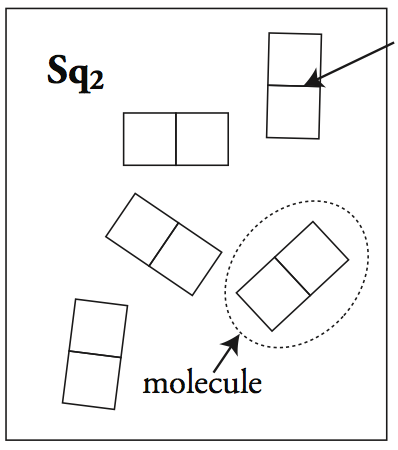 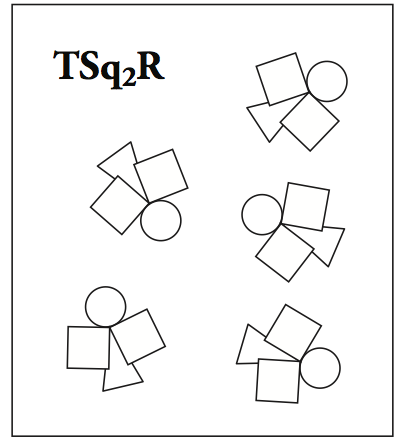 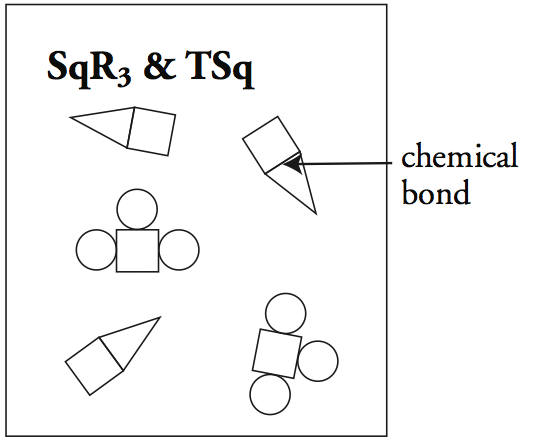 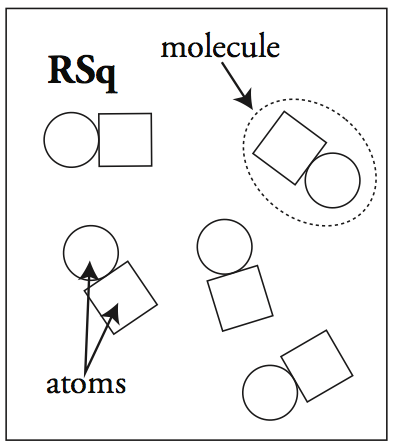 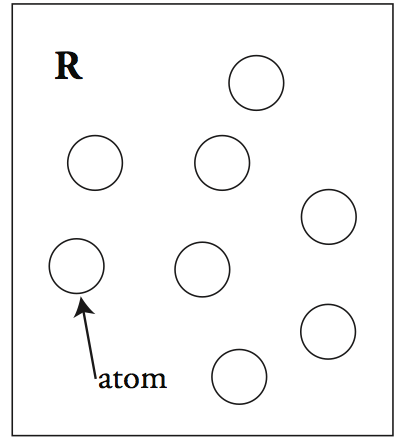      A. ________________          B.  _________________       C.  _________________       D.  _________________       E. _________________A compound is _______________________________________________________________________________________________________.Three types of compounds: __________________________________, ____________________________, and _____________________.						Ionic CompoundWord Parts:An ____________________ is _____________________________________________________________________________________________.An ionic compound is formed when ______________________________________________________________________________.Example: Lithium Fluoride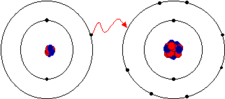 All ionic compounds are composed of a _____________________________ and a ___________________________________.Ionic compounds are always __________________________________________, meaning their charges __________________.Example:Practice.Write ionic or not ionic to identify if the following are ionic compounds or not. If yes, write the charges above each atom in the ionic compound.____________________________ CO____________________________NaBr____________________________ CaCl2____________________________ Li2O____________________________ MgO____________________________Al2O3____________________________PN____________________________OF2An unknown substance is discovered. The substance has a very high melting point and is solid but breaks apart easily. The substance does not conduct an electric current when dissolved in water. Can you say with certainty that this new compound is an ionic compound? Explain your answer.Challenge. Write in charges above each atom and then determine if the following ionic compounds are electrically neutral. If not write in subscripts to change the number of atoms to balance the charges.K__Br___Na__O___Mg___Cl___Al___N____Al___F___ Li___N___Ca___Cl___Ca___Br____Mg___P____Ga____O___Lewis Dot StructureBohr Model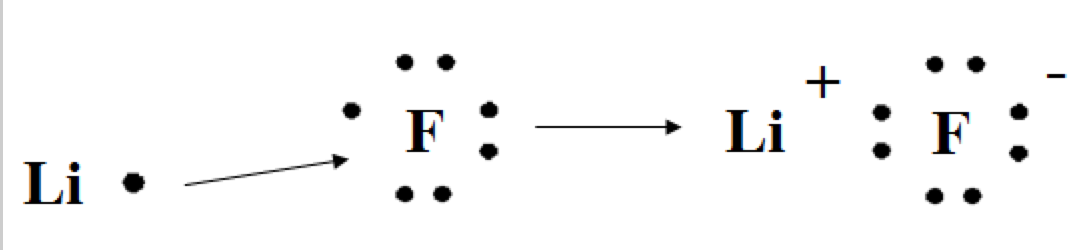 Properties of Ionic CompoundsHow we test for this property1.2.3.4.